Сумська міська рада VІІІ СКЛИКАННЯ XI СЕСІЯРІШЕННЯ від 29 вересня 2021 року № 1700-МР м. СумиРозглянувши звернення громадянина, розроблену та надану технічну документацію із землеустрою щодо встановлення (відновлення) меж земельної ділянки в натурі (на місцевості), відповідно до статей 12, 40, 79-1, 116, 118, 120, 121, 122, пункту п’ятого частини четвертої статті 186 Земельного кодексу України, статті 55 Закону України «Про землеустрій», частини третьої статті 15 Закону України «Про доступ до публічної інформації», враховуючи протокол засідання постійної комісії з питань архітектури, містобудування, регулювання земельних відносин, природокористування та екології Сумської міської ради від  01.07.2021 № 24, керуючись  пунктом 34 частини першої статті 26 Закону України «Про місцеве самоврядування в Україні», Сумська міська рада  ВИРІШИЛА:1. Визнати таким, що втратив чинність, пункт 59 додатку № 50 до рішення  Виконавчого комітету Сумської міської ради народних депутатів від 16.12.1993 № 723 «Про передачу в приватну власність земель» стосовно надання у приватну власність земельної ділянки площею 0,0600 га за адресою: м. Суми,                        вул. Басівська (Басовська), 5 Таранцю Віктору Антоновичу у зв’язку з неоформленням ним права власності на земельну ділянку та переходом права власності на   житловий будинок, розташований на даній земельній ділянці, до Чемериса Ярослава Михайловича.2. Затвердити технічну документацію із землеустрою щодо встановлення (відновлення) меж земельної ділянки в натурі (на місцевості) та надати у приватну власність Чемерису Ярославу Михайловичу  земельну ділянку за адресою: м. Суми, вул. Басівська, 5, площею 0,0808 га, кадастровий номер 5910136300:08:007:0023. Категорія та функціональне призначення земельної ділянки: землі житлової та громадської забудови Сумської міської ради для будівництва і обслуговування житлового будинку, господарських будівель і споруд (присадибна ділянка).Секретар Сумської міської ради                                                      Олег РЄЗНІКВиконавець: Клименко Юрій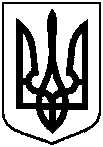 Про часткову втрату чинності рішення Виконавчого комітету Сумської міської ради народних депутатів та надання у приватну власність земельної ділянки за адресою: м. Суми, вул. Басівська, 5, площею 0,0808 га Чемерису Ярославу Михайловичу, яка знаходиться у нього в користуванні